Primate sympatry shapes the evolution of their brain architectureBenjamin Robira1,2,✉, and Benoît Perez-Lamarque3,41 CEFE, Univ Montpellier, CNRS, EPHE, IRD, Montpellier, France.	
2 Eco-anthropologie (EA), Muséum National d’Histoire Naturelle, CNRS, Université de Paris, Musée de l’Homme, Paris, France.	
3 Institut de Biologie de l’École Normale Supérieure (IBENS), École Normale Supérieure, CNRS, INSERM, Université PSL, Paris, France.	
4 Institut de Systématique, Évolution, Biodiversité (ISYEB), Muséum National d’Histoire Naturelle, CNRS, Sorbonne Université, EPHE, Université des Antilles, Paris, France.✉ Correspondence: Benjamin Robira <>Abstract | The main hypotheses on the evolution of animal cognition emphasise the role of conspecifics in affecting the socio-ecological environment shaping cognition. Yet, space is often simultaneously occupied by multiple species from the same ecological guild. These sympatric species can compete for food, which may thereby stimulate or hamper cognition. Considering brain size as a proxy for cognition, we tested whether species sympatry impacted the evolution of cognition in frugivorous primates. We first retraced the evolutionary history of sympatry between frugivorous primate lineages. We then fitted phylogenetic models of the evolution of the size of several brain  in frugivorous primates, considering or not species sympatry. We found that the whole brain or brain  used in immediate information processing  best fitted  models not considering sympatry. By contrast, models considering species sympatry best predicted the evolution of brain  related to long-term memory of interactions with the ecological environment, with a decrease  their size the higher the sympatry. We speculate that species sympatry, by generating intense food depletion,  to an over-complexification of resource  that  the benefits of high cognitive abilities niche partitioning and specialisation, thereby  lower brain  sizes. In addition, we reported that primate species in sympatry diversify more slowly. This comparative study suggests that species sympatry significantly contributes to shaping primate .Short title: Sympatry shapes primates’ brain architecture	
Keywords: Brain size - Cognition - Diversification - Frugivory - Primates - SympatryIntroductionCognition evolution is shaped by the balance between socio-ecological drivers promoting cognitive abilities (González-Forero and Gardner 2018) and physiological and energetic constraints limiting them (Navarrete, Schaik, and Isler 2011). Primates are pivotal species for cognitive studies (Byrne 2000) because their cognition is thought to be promoted by interactions of individuals with conspecifics within the social unit (Byrne 2018; Dunbar and Shultz 2017), among generations (Wilson 1991; Whiten and Schaik 2007; Reader and Laland 2002; Herrmann et al. 2007; Tomasello 2019; Schaik and Burkart 2011), between social units (Ashton, Kennedy, and Radford 2020), or with the rest of their environment (Clutton‐Brock and Harvey 1980; Milton 1981; Rosati 2017). However, space is often occupied by many primate species,  Because of direct and indirect interactions linked to resource availability, the presence of heterospecifics is also likely to shape the evolution of species cognition.Retracing the evolutionary history of cognitive abilities proves to be challenging because there is still no consensual measurement for cognition applicable across all species. Up to now, a raw approximation consists in considering the (relative) brain size as a proxy for cognitive abilities, with larger sizes considered equivalent to more advanced cognitive abilities (mammalian carnivores: Benson-Amram et al. 2016; primates: MacLean et al. 2014). Although the relevance of this assumption is heavily limited within species, in part because of plasticity (Gonda, Herczeg, and Merilä 2013), this holds when comparing different species (e.g. in primates, Reader and Laland 2002). In addition, instead of considering the brain as a whole, the multifaceted aspect of animal cognition is more precisely depicted by appreciating the mosaic nature of the brain (Barton and Harvey 2000). For instance, variations in the size of some specific brain  have been robustly associated with variations in cognition related to the functions of these  (Healy and Rowe 2007). The brain is a patchwork of areas cognitively specialised that may follow different evolutionary trajectories.Because the coexistence of primate species in the same biogeographic areahenceforth referred to as sympatry can affect multiple aspects of their social-ecological environment, brain  may be differently by sympatry. Considering a simplistic functional picture of the primate brain,  can  how sympatry might, through direct or indirect competition or cooperation, influence the relative benefits of cognition (i.e. the balance between its benefits and its costs). Having several sympatric species competing for the same food resource often leads to an increase in food depletion of the shared resource compared with an environment with only one foraging species (Minot 1981). Such depletion may therefore complexify the  of resource distribution and availability in space and time. This complexification may in turn affect the selective pressures upon brain  involved in the storing of  information, such as the hippocampus (Burgess, Maguire, and O’Keefe 2002, Hypothesis 1: longterm memory is affected by sympatry).  may also  when the dietary overlap is inexistent, foragers may rely on phenological cross-correlations between plant species (e.g. if plant species A produces fruits earlier in the season than plant species B, thus the availability of B fruits can be predicted based on the availability of A fruits, even though A is not consumed by the forager, Robira et al. 2021 depletion may thus weaken these cross-correlations and make food availability predictions less reliable, therefore limiting the benefits of memory (Robira et al. 2021). Due to the energy constraints of maintaining a large brain, the hippocampus size could thus be smaller in species experiencing high levels of sympatry (Prediction 1.2). Furthermore, the competition between sympatric species from a given dietary guild may  different food resources, i.e. niche partitioning While a species might specialise in food that is difficult to access and requires high cognition (e.g. through the use of tools), specialisation is generally associated with reduced flexibility and thus lower cognitive abilities (Henke-von der Malsburg, Kappeler, and Fichtel 2020). cognitive specialisation  less long-term memory abilities,  could also  smaller sympatric species cues usable to locate available food  Hence, sympatry could be associated with larger sizes of the MOB, the cerebellum, or the neocortex (Prediction 2).interactions with the formation of mixed-group species (Goodale et al.  leading to a larger size of the striatum or hippocampus in sympatry (Prediction 3).	In any case, the evolution of brain size in primates likely impacted their dynamic of species diversification. Larger brain sizes are indeed found to be associated with higher diversification rates in birds (Sayol et al. 2019) and similar patterns have been suggested in primates (Melchionna et al. 2020). However, it remains unclear how brain size and diversification are interlinked in the context of sympatry.Here, we investigated whether species sympatry affected the evolution of cognition using frugivorous primates as a study example. Frugivorous primates are an interesting group for such a question because fruit is the archetype of a hard-to-find resource yet predictable (Janmaat et al. 2016), for which cognition considerably shapes the foraging strategy (Trapanese et al. 2019). To infer the effect of species sympatry on cognition in frugivorous primates, we evaluated the support for phylogenetic models of brain size evolution accounting or not for species sympatry and investigated the directionality of the selection induced by sympatry on brain size evolution. Finally, we tested for correlative patterns between brain size or current sympatry and species diversification in all primates, to better understand the impact of cognition and interactions between primates on their evolutionary success.MethodsData processing, analyses, and plots were computed with R software (v.4.1.2, R Core Team 2020).Data CollectionTrait data From the global endocranial brain volume, we obtained the Encephalization Quotient (EQ, N = 182) as with the brain  in cm, 1.036 g/cm being the assumed homogeneous brain density, and the body mass in g. EQ indicates whether the brain size ranges above (> 1) or below (< 1) what is expected given the body massDeCasien, Williams, and Higham 2017 of the brain were chosen because they were involved in immediate sensory information processing (MOB, N = 39), in movement and/or general information processing and retention (neocortex, N = 69, Wiltgen et al. 2004; cerebellum, N = 70, Koziol et al. 2014; Sokolov, Miall, and Ivry 2017), or short-term working memory and long-term  memory (hippocampus, N = 63, Burgess, Maguire, and O’Keefe 2002). The striatum (N = 63) supports information processing during social interaction, reward assessment, planning or goal-oriented behaviours (Báez-Mendoza and Schultz 2013; Johnson, Meer, and Redish 2007). To investigate their evolutionary history, we first used the ratio between their volume and body mass As such, the use of  sizes relative to the body mass and not raw sizes depicts the evolution of cognitive abilities in terms of allocation rather than abilities per se (but see discussion in Deaner, Nunn, and Schaik 2000). Second, we repeated the analyses considering the ratio between the brain  and the wholebrain , as this might reflect within brain energy reallocationRanging data were available for 249 species in .Retracing past sympatry between primate speciesBased on the biogeographic distribution of each extant primate species, we first reconstructed the history of past sympatry between primate lineages. To do so, we followed Drury et al. (2018) and first reconstructed the biogeographic history of each primate lineage to then retrace which pairs of primate lineages were likely to be simultaneously present at the same place. Leaning on Kamilar (2009), we considered that the biogeography of primates can be described by 12 discrete biogeographic areas with highly similar community structures shaped by both the environment geography and climatic correlates. These geographic areas, mapped using Google  (v7.3.3), are represented in Figure 1. One to multiple biogeographic areas were assigned to each species as soon as 10% of their current distribution range overlapped on the surface with a given biogeographic areaGiven these 12 biogeographic areas, we retraced the biogeographic history of primates with the BioGeoBEARS package (Matzke 2013), using the biogeographic stochastic mapping algorithm (Matzke 2016). We fitted non-time-stratified dispersal-extinction-cladogenesis (DEC) models We fixed to three biogeographic areas the maximum number of areas that a lineage can simultaneously occupy since it offers the possibility to occupy a complete mainland continent while keeping computational time reasonable.  sampled 10 histories of primate biogeographic ranges We assumed that two primate lineages were in sympatry at a given time whenever two lineages simultaneously occupied the same biogeographic area.Inferring past diets of primate lineagesNext, we retraced the evolutionary history of frugivorous lineages in primates.  diet as a binary variable we retraced the evolutionary history of extended Mk models (Bollback 2006 the “simmap” function of the phytools package (Revell 2012 diet reconstructions using both combinations of dietary thresholds (20/40% and 40/60% for frugivory and folivory, respectively sampled 10 stochastic mapping of ancestral diet reconstructions. These ancestral reconstructions were used in combination with the histories of primate biogeographic ranges to assess whether a pair of frugivorous species  in sympatry or not (we obtained reconstructions of the evolutionary history of sympatry between frugivorous primate lineagesWe assessed the effect of sympatry on primate brain  using two approaches. First, we used phylogenetic models of trait evolution to assess the role of sympatry in the evolution of brain . Second, we investigated how sympatry has influenced brain size evolution (i.e. selection towards smaller or larger brain sizes) by evaluating correlations between current levels of sympatry and brain sizes using linear models brain  Although it does not consider the potential  between brain , we modelled independently each brain  to preserve the maximum power (i.e. the largest sample size) in each analysis. Fitting models of trait evolution, we independently fitted phylogenetic models of trait evolutionDrury et al. 2016 models accounting for  et al.  matching competition (MC) model (Nuismer and Harmon 2015) and density-dependent models (DD and DD, Drury et al. 2016). The MC model considers the repulsion of  of sympatric lineages due to competition (character displacement), that is  where  is the brain size of a species  at time ,  is the mean  of  sympatric species,  reflects the strength of the effect of species sympatry and  is the drift with a constant evolutionary rate  (Drury et al. 2016). Linear (DD) or exponential (DD) density- (Drury et al. 2016; Weir and Mursleen 2013)  that the evolutionary rate,  of trait , varies either positively or negatively as a function  of the number of frugivorous sympatric lineages, such asWe compared the support of models considering species sympatry to the support of simpler models assuming no effect of species sympatry on the evolution of brain sizes: the Brownian motion (BM), the Ornstein-Uhlenbeck process (OU, a model with an optimum value, see Blomberg, Rathnayake, and Moreau 2020 for a review), or the Early-Burst model (EB), for assessing a time-dependence of the evolutionary rate, irrespectively of the  of species sympatry (Blomberg, Garland, and Ives 2003).  models using the “fitContinuous” function from the geiger package (Slater et al. 2012; Pennell et al. 2014).  within an information-theoretic framework (Burnham and Anderson 2002), based on the weights of Akaike Information Criteria corrected for small samples (AICc The model weight depicts how well the model fits the observed data compared with the other tested models Determining the effect of sympatry on brain sizes-dependent models of  evolution inform whether species sympatry has impacted  evolution by increasing or decreasing the tempo of trait evolution, they  not  the directionality of the effect (i.e.  brain sizes  or ?). To determine whether species sympatry positively or negatively affected the sizes of brain , we independently fitted Gaussian Pagel’s lambda phylogenetic regressions for each brain  of extant frugivorous species. This model is a derivative of the BM model, where the phylogenetic variance-covariance matrix has all coefficients, but its diagonal ones, multiplied by lambda To fit these models, we used a frequentist-based approach with the “phylolm” function from the phylolm package (Ho and Ane 2014). We considered the least stringent frugivory assessment, with the frugivory threshold fixed at 20% and the folivory threshold fixed at 40%. The response variable was the relative size of each brain relative to the body mass or the wholebrain size Due to data variability, we took the mean of the possible values given the different datasets and assessed the sensitivity using non-averaged values (see Supplementary Material used as covariates (i.e. continuous predictors) two explicit measures of the level of species sympatry for each extant frugivorous species: (1) the number of frugivorous sympatric species (square-rooted to reach symmetrical distribution) and (2) the average percentage of overlapping current range (assessed based on IUCN data) with other sympatric frugivorous species. For a given species A, sympatry with another species B was considered when at least 10% of the range of species A overlaps with the range of species B. This was done to reduce the noise induced by coarse identification of species range.Body mass and sympatrycontrol for  confounding effect due to a relationship between sympatry and body mass, we repeated all model fitting (models of trait evolution and PGLS) with body mass as the output variableModels of species diversification, we inferred how primates diversified over time and across lineages. Lineage-specific net diversification rates (defined as speciation minus extinction rates) were estimated using an updated version of the ClaDS algorithm (Maliet, Hartig, and Morlon 2019) based on data augmentation techniques (Maliet and Morlon 2021). Particularly, we used ClaDS2,  model with constant turnover (i.e. constant ratio between extinction and speciation rates; see Supplementary MaterialPrimate diversification rate over time for further explanations). We extracted the mean diversification rates through time and the lineage-specific diversification rate of each extant species.We fitted Gaussian Pagel’s lambda phylogenetic regressions of the different relative brain sizes against the net diversification rates. Because assumptions for a frequentist-based approach were unmet, we performed Bayesian-based inferences instead. We used the “MCMCglmm” function of the MCMCglmm package (Hadfield 2010). Each chain had a burn-in period of 5000 iterations, a total length of 50000 iterations, and was sampled every 50 iterations. We used the least informative priors. Fixed priors were set to default values (Gaussian distribution of mean 0 and variance ). Again, we  the mean of the brain trait values for the main model and assessed the sensitivity by re-running the model several times using non-averaged values.To determine whether species sympatry was associated with lower or larger diversification rates, we fitted frequentist-based Gaussian Pagel’s lambda phylogenetic regressions with the lineage-specific diversification rate as the output variable and used the two metrics for describing sympatry (the number of frugivorous sympatric species and the average percentage of overlapping range with other sympatric frugivorous species) as the tested variablesModel implementation and stabilityDetails on the implementation, stability, and uncertainty of phylogenetic regressions are provided in Supplementary Material Necessary assumptions on the normal distribution of residuals and homoscedasticity were visually assessed and pointed  no violation (see Supplementary Material, Model assumptions). In addition, we did not observe correlation issues among predictors (Variance Inflation Factor, VIF < 2, Mundry 2014).ResultsThe  we gathered contained between 34 to 182 frugivorous primate species (depending on the brain  considered). When body mass, we observed ample variations  For instance, the lemuriformes, which are known to prioritize smell compared with other primate species, have the largest relative MOB size (lemuriformes: mean  SE = 0.23  0.07, other: 0.12  0.04, 3). Similarly, the highest relative sizes of the striatum were found in platyrrhini (platyrrhini: mean  SE = 0.91  0.07, other: 0.59  0.07, 3), which are known to form poly-specific associations ( in particular, Heymann and Buchanan-Smith 2000). In terms of sympatry, we observed that on average ( SE the considered primate species had 52% ( 2) of their range overlapping with other species. That ranged from 0% of overlap (Macaca nigra), to 100% of overlap (Cercopithecus pogonias, Alouatta pigra, Loris tardigradus, Hylobates moloch, Cercocebus galeritus, Presbytis melalophos, Semnopithecus entellus). In terms of the distribution range, the considered primate species co-occurred on average with 6.38 ( 0.39) other primate species, ranging from 0 other species to 21.To retrace past species sympatry between frugivorous lineages, we reconstructed primate biogeographic history (Figure 1) and their diet evolution. We found that the ancestors of primates were likely to be frugivorous and that folivory evolved more than  times, in particular in cercopithecidae and memuridae. Estimated diet history was consistent with fossil evidence (see Supplementary Material, Diet reconstruction, Figure ). We then modelled the evolution of the size of the whole brain (EQ or  (neocortex, cerebellum, MOB, hippocampus, and striatum) when considering species sympatry or not. Weighting each brain  by the wholebody mass and weighting by wholebrain size yielded similar results (see Supplementary Material, Weighting the size of brain  by wholebrain size), therefore we only present the case when weighting by body mass. We found that models not considering species sympatry best described the evolutionary history of the EQ, the neocortex, and the cerebellum (Figures 3 and 4), two  specifically involved in immediate sensory information processing (Wiltgen et al. 2004; Koziol et al. 2014; Sokolov, Miall, and Ivry 2017), and also in memory consolidation for the neocortex (Wiltgen et al. 2004). The fact that these biggest  are best described by  Ornstein-Uhlenbeck process suggests a stabilisation towards an optimal size, which may illustrate the trade-off between costs and benefits of brain development (Isler and Schaik 2009). By contrast, density-dependent models considering species sympatry (DD and DD) were best supported in the foraging-related and social-related  respectively: the hippocampus, specialised in  memory (Burgess, Maguire, and O’Keefe 2002 and the striatum, involved in social interactions (Báez-Mendoza and Schultz 2013). The fact that we inferred positive rates r of density-dependence (Figure 4) suggested an acceleration of the evolutionary tempo of trait evolution together with increased  of frugivorous sympatric lineages for the hippocampus and the striatum. The MOB, the  involved in sensory abilities, also tended to be best fitted by models considering sympatry as a whole. Yet, Brownian motion (BM) was as likely as density-dependent or matching competition models, preventing firm conclusions on whether sympatry affected or not MOB size evolution (Figures 3 and 4), especially since this coincided with the most reduced sample size we had (N = 34 to 39).Next, we assessed whether higher levels of species sympatry  to “bigger” or “smaller” brain . To do so, we fitted phylogenetic regressions in extant frugivorous species between the relative sizes of the different brain  and two measures of sympatry (1) the average percentage of overlapping range with other frugivorous sympatric species, and (2) the number of such sympatric frugivorous species across their current entire distribution range. When weighting each brain  by body mass, the number of sympatric species never significantly influenced the relative brain sizes (Table 1 Conversely, we found that the average percentage of overlapping range significantly correlated, or tended to correlate, with the relative size of brain  that were better fitted with models considering sympatry: the hippocampus and the striatum (hippocampus:  = -1.94, p = 0.058; striatum:  = -2.26, p = 0.028). The correlations were all negative (hippocampus: est. = -0.39, CI95% = [-0.76,-0.01]; striatum: est. = -0.4, CI95% = [-0.77,-0.04]), which means that higher range overlap between sympatric species associates with lower relative size,  to data and phylogenetic uncertainties (Supplementary Table , Supplementary  S7). The acceleration of the tempo of trait evolution with species sympatry ( in the density-dependent models) suggests that, compared with isolated species, sympatric species are subject to a positive selection towards smaller brains, and not to a less intense selection for advanced cognitive abilities. Furthermore, we also investigated the influence of sympatry on body mass, which could be a confounding explanation for the observed patterns (Smaers et al. 2021). We found that the evolutionary history of body mass is best explained by MC models (Supplementary Figure S6). In other words, species in sympatry tend to diverge towards being large or small. There is thus no overall linear relationship  body mass  sympatry, explaining why we found no effect of sympatry variables on body mass in PGLS; Supplementary  S2).Finally, we investigated the evolutionary consequences of cognition and species sympatry by evaluating whether brain sizes and sympatry correlated with the lineage-specific net diversification rates of primates (Figure 5). Overall, species diversification rates particularly boomed in the early and late Miocene, around 25 and 11 Myr ago (Figure 5). When accounting for phylogenetic dependence, no significant relationship between the net diversification rate and the relative size of brain  was found (Table 2, Supplementary Figure S8; see robustness in Supplementary Table ). Although diversification was uncorrelated with brain size in frugivorous primates, it was influenced by the sympatry context. In particular, phylogenetic regressions highlighted a negative effect of the number of sympatric species on the diversification rate (est. = -5.04e-03, CI95% = [-0.01,1.34e-04], t = 2.56e-03, p < 0.001, Table 3, Supplementary Figure S9, Supplementary Table ). In other words, the higher the number of sympatric species, the lower the diversification rate.DiscussionSympatry of frugivorous primate species impacts the evolution of their hippocampus and striatum sizesAlthough developmental constraints can induce correlation in the evolution of different brain  (Gómez-Robles, Hopkins, and Sherwood 2014), brain  underpin different cognitive functions and can thus be under different, independent, selective pressures (Barton and Harvey 2000). The functional regionalisation is for instance evidenced here by the differences in relative sizes across lineages in the MOB, with larger sizes in the lemuriformes that mostly rely on smell to forage.  differences in evolutionary trajectories by the variations in the bestfit models of size evolution. We indeed show that sympatry is one factor that affects the evolutionary regime under which only some brain : although the brain as a whole  not significantly affected by species sympatry, the latter nonetheless induced a change in the relative  of the hippocampus and the striatum whether the relative  obtained by weighting by body mass or wholebrain size Theoretically, the two weighting methods are expected to give insights into differences in resource allocation between body tissues or differences in resource allocation within the brain tissue, respectively. , we observed no differences in the response to sympatry by weighting by body mass or wholebrain size, despite weak to moderate correlations between sizes relative to the body mass and sizes relative to the wholebrain size (see Supplementary Figure S5). Therefore, our results suggest that species sympatry within-brain reallocations  the hippocampus and the striatum.The hippocampus and the striatum are  involved in individual-based and social-based information processing, pinpointing that these two components might be under strong selection in primates (DeCasien, Williams, and Higham 2017; Powell, Isler, and Barton 2017; González-Forero and Gardner 2018). The hippocampus in particular may have played a considerable role in the evolution of primate-like behaviours (Schilder, Petry, and Hof 2020), driven by the changes that primates faced in their ecological environment (e.g. the  distribution of the food, DeCasien and Higham 2019), or by the social environment that they faced (e.g. the number of conspecifics  interact with, Todorov et al. 2019; DeCasien and Higham 2019). fact that the hippocampus, particularly relevant to  and  information, is sensitive to sympatry, is consistent with the idea of an effect of sympatric species on resource  (Hypothesis 1). Competition is generally the first-thought  to describe community structures (de Almeida Rocha et al. 2015) because it might affect the environment in which species evolve. We show that a higher  of sympatry is associated with smaller sizes of the hippocampus (Prediction 1.2). This suggests that indirect competition for food might contribute to convoluting the environment, and such an over-complexification of the resource  may render cognitive foraging not advantageous anymore. As a result, it might even generate a selection for smaller brain  involved in foraging. In parallel with the complexification of their environment, species might have also narrowed frugivorous primates’ , which might have synergistically affected their cognition. Indeed, the support for matching competition when modelling the evolution of the body mass of frugivorous primates indicates that sympatric primate species tended to diverge in terms of body mass, evolving towards lower or higher body mass in sympatry. This is consistent with the idea of niche partitioning in sympatry, e.g. where  primate species would occupy the canopy layer, while heavier primate species would occupy the ground. Such niche partitioning may be accompanied by dietary specialisation (Schreier et al. 2009) and impact cognitive abilities (Aristide et al. 2016), as dietary specialisation often requires lower cognitive abilities and thus smaller brain In contrast to direct/indirect competition, potential indirect facilitation between species due to “social” cues (Hypothesis 2), is ruled out by the absence of an effect of sympatry on brain  involved in immediate sensory information processing (e.g. cerebellum or neocortex). This absence of effect can stem from two possibilities. Either foragers do not exploit cues left out by sympatric heterospecifics, or it has been shown that foragers tend to use social information over environmental (i.e. personal) information, in particular in non-perfectly predictable environments (Rafacz and Templeton 2003; Dunlap et al. 2016). , stimulation intensity of the MOB, the cerebellum, or the neocortex would somehow remain equivalent when in sympatry or not. Further work should explicitly test for these possibilities.As expected (Hypothesis 3), the striatum size was relatively larger in callitrichines, particularly known to form mixed-species groups (Heymann and Hsia 2015). Yet, overall, the striatum size was negatively affected by sympatry. This puzzle might take root in secondary, but key, functions supported by the striatum, namely reward expectation, goal-directed behaviour, and planning abilities (Johnson, Meer, and Redish 2007). These three functions might as well be advantageous when foraging. As for the hippocampus, then, the increase in environmental unpredictability could diminish the benefits of these future-oriented skills.Sympatry of frugivorous primate species is associated with slower diversificationGiven the context-dependence of the direction of selection (towards bigger sizes when sympatry is low, smaller sizes otherwise), there is no surprise that we do not observe a correlation between the net diversification rate and the three brain  affected by species sympatry. Surprisingly however, we found no positive association between the net diversification rate and the EQ, the cerebellum, or the neocortex, which were insensitive to species sympatry. By contrast, a positive association between brain size and diversification was also found in birds (Sayol et al. 2019) given that bigger brains act as a buffer to environmental challenges (Sol et al. 2007). A visual inspection of the regressions evidenced a positive trend if not considering phylogeny (EQ and neocortex, Figure ). Sudden encephalisation in primates is clearly associated with a limited number of closelyrelated species (DeCasien, Williams, and Higham 2017; Melchionna et al. 2020). Thus, this limits the statistical power of our phylogenetically, as we cannot decipher whether larger brain size and faster species diversification result from a true biological link or appeared simultaneously but independently. This means that a positive association between brain size and species diversification remains a likely possibility (as previously suggested in primates, Melchionna et al. 2020). Species sympatry, however, induced a significant slowdown in primate diversification, a density-dependence trend frequently observed in many tetrapod clades (Condamine, Rolland, and Morlon 2019). This frames coherently with a competitive scenario, where the tempo of species diversification decreases when ecological niches are progressively filled up (Rabosky and Lovette 2008). Species competing for resources are thought to contribute to limiting competitors’ range (Price and Kirkpatrick 2009), hence constraining population size and diversification rate (Pigot and Tobias 2013).LimitsThe use of brain size as a proxy for cognition is a central debate with no optimal solution (see grounded criticism from Deaner, Nunn, and Schaik 2000; Healy and Rowe 2007; Logan et al. 2018;  Schaik et al. 2021). The current flourishment of consortia, allowing for much more detailed and standardised anatomical measurements (e.g. in primates: Milham et al. 2018), or standardised behaviourallyexplicit comparisons (e.g. on captive,  et al. 2019; or wild primates, Janmaat et al. 2021 might alleviate biases stemming from brain size analysis, but this will take time to generate large-enough datasets. In the meanwhile, brain size is a proxy much appreciated in practice, because of its easy accessibility for a “large” number of species, while the multifaceted aspect of cognition can simply be taken into account by considering the brain as a mosaic of singular and independent regionalised areas  are cognitively specialised. Yet, this approach implies collating datasets from different sources, which can induce a high intra- and inter-species variability, as the methodology has changed over time (discussed in Navarrete et al. 2018). We  sampled measures among the available datasets and repeated the analysis several times to account for the variability of the data sets. The results remained robust to this approach. This supports the idea that intra-species variation is  inter-species variation, a necessary condition for brain size to be an honest signal of  differences across species, despite differences in measurement protocols.Not only can the nature of the data be biased, but the methods themselves can suffer from significant limitations. In our case, these limitations are particularly true for the  of diet history, ancestral biogeography, or species diversification that we performed, which infer the most likely evolutionary histories based on observations at present alone. To verify the realism of these inferences, we confronted the diet history reconstruction with fossil evidence. Dental microwear textures in tooth fossils can indeed be used to reconstruct past  and we found that our estimates of ancestral primate diets were consistent with available  (Ramdarshan, Merceron, and Marivaux 2012; Merceron et al. 2009, see Supplementary Figure ). Similarly, we found that our estimates of species diversification rates from molecular phylogenies were consistent with estimates of past primate diversity reconstructed from all available fossil data (Springer et al. 2012). In addition, the identified breakpoints matched estimates from previous studies (Arbour and Santana 2017; Springer et al. 2012). We did not use fossils for the biogeographic reconstruction because, although this may help the reconstruction, the overall benefices are minor (Wisniewski, Lloyd, and Slater 2022) and highly influenced by the fossil data quality (e.g. spatial coverage), which is still heavily limited and biased. We nevertheless accounted for the uncertainty in all reconstructions in our analyses by reporting results based on multiple sets of ancestral reconstructions.Furthermore, the effectiveness of a method also depends on the proxy and associated definitions, which may impact the insights of such large-scale analyses. For instance, this issue is clearly illustrated with group size being used as a proxy of social complexity in social cognition (Dunbar and Shultz 2007 were associated with one main function, an overlap of diets was considered within the whole frugivorous primate , and sympatry was considered to be based as soon as spatial overlap . Instead, each brain  can be considered as a Russian doll, with possibly redundant sub- between spatially distant , frugivorous primates can be differentially selective in the fruits they eat (Campera et al. 2019), and species  each other at fine  (Deane et al. 2013). Although we cannot exclude that more accurate definitions might change our results, it is important to note that such a simplification is imposed by many constraints: from the sake of theorising to computational time. In addition, these large definitions also have some advantages. First, they can capture a broad variety of situations. For instance, simply defining sympatry as co-occurrence in a given biogeographic area enables considering both, direct and indirect interactions. Second, more stringent definitions might induce strong initial constraints that would eventually bias inferences  past history. For instance, the considered range areas to define sympatry are large and are unlikely to capture smaller-scale spatial segregation between species (e.g. due to habitat-specific segregation or vertical segregation). Yet, a finer mapping of species range may poorly reflect the “realised niche,” as primate populations suffer intense local extinction in recent years due to human activity (Estrada et al. 2017; Pavoine et al. 2019). Furthermore, we also took care of varying the stringency of our definitions (e.g. thresholds used to consider a species frugivorous based on the percentage of frugivory, thresholds used to consider two species as sympatric based on range overlap and results were robust to  choices (see Supplementary Material).ConclusionWe showed that species sympatry is an important factor shaping the evolutionary history of . It now seems crucial to scrutinise more carefully how sympatry fits with other socio-ecological variables that  influence brain size evolution in this clade (e.g. diet, group size, home range etc., see DeCasien, Williams, and Higham 2017; DeCasien and Higham 2019; Powell, Isler, and Barton 2017). In addition, dietary overlap and food competition might not only happen between frugivorous primates but any frugivores in the same area. In fact, it is very likely that any hypotheses on cognition evolution, generally discussed within species, could be broadened to a between-species context: foraging facilitation between species does exist (Olupot, Waser, and Chapman 1998; Havmøller et al. 2021), and so do polyspecific social associations (Porter 2001), as well as inter-species territory defence (Drury, Cowen, and Grether 2020; Losin et al. 2016) or imitation and copying (Persson, Sauciuc, and Madsen 2018; Pepperberg 2002). Similarly, prey-predator races could shape selection on cognitive abilities (Shultz and Dunbar 2006). As Alice said “It’s a great huge game of chess that’s being played—all over the world” (Carroll 1871, chap. II) and all individuals are just pieces to play with or againstAcknowledgementsWe considerably value the help provided by J. Drury in making some scripts available functions in the RPANDA package in R and helping us run them, and that of M-C. Quidoz for assistance in using the CEFE cluster. We thank S. Benhamou and M. Clairbaux for discussions on spatial projections, M. Quéroué, V. Lauret, A. Caizergues, and C. Teplistky for feedback on Bayesian computations, and H. Morlon for discussions on models of trait evolution. We also acknowledge Editor F. Condamine, O. Todorov, and  anonymous reviewers for their constructive comments on our manuscript that helped us improve it. Finally, this work could not have been possible without prior data collection from the IUCN Red List (primate ranging), the 10kTrees project (phylogenetic trees), and A. R. DeCasien and collaborators, L. E. Powell and collaborators, O. S. Todorov and collaborators, E. P. Willems and collaborators, F. Pearce and collaborators, A. F. Navarrete and collaborators, and C. C. Grueter who provided primate trait data we used as (supplementary) material with their articles. Their indirect input is therefore tremendous. Authors’ contributionBR conceived the study, gathered, cleaned and analysed the data, drew the figures, wrote the first version of the manuscript and subsequently revised it. BP-L implemented the ClaDS algorithm for our data, helped with running other analyses and drawing figures, and revised the manuscript multiple times. The authors declare having no conflict of interest. All authors gave final approval for publication and agree to be held accountable for the work performed therein.The data and codes that support the findings of this study are openly available at https://github.com/benjaminrobira/Meta_analysis_cognition_primates.Table 1: Species sympatry correlates negatively with the size of some brain  in extant frugivorous primate species | Model estimates and significance of phylogenetic regressions to assess the relationship between relative brain sizes and species sympatry. Est.=Estimate, CI2.5%=Lower border of the CI95%, CI97.5%=Upper border of the CI95%, =Standard , t=Statistics t-value. The brain  (as well as the associated sample sizes) are indicated  each list of estimates. The transformations applied to variables are indicated between parentheses (logarithm, log, or square-root, sqrt), as well as the  by body mass (/body mass).Table 2: Relative brain sizes do not correlate with primate species diversification in frugivorous primates | Model estimates and significance of Bayesian phylogenetic regressions to assess the correlation between the net diversification rates and the relative brain sizes. Est.=Estimate, HDP2.5%=Lower border of the 95% Highest Posterior Density, HDP97.5%=Upper border of the 95% Highest Posterior Density, Eff. .=Effective sample (adjusted for autocorrelation). The brain  (as well as the associated sample sizes) are indicated  each list of estimates. The (log) indicates log-transformed variables, while the (/body mass) indicates variables  by body mass.Table 3: Species sympatry slowdowns primate diversification | Model estimates and significance of phylogenetic regressions to assess the correlation between diversification rate and species sympatry. Est.=Estimate, CI2.5%=Lower border of the CI95%, CI97.5%=Upper border of the CI95%, = Standard , t= Statistics t-value. The brain  (as well as the associated sample sizes) are indicated  each list of estimates. The transformation (logarithm or square-root) is indicated in parentheses by the abbreviation (log or sqrt).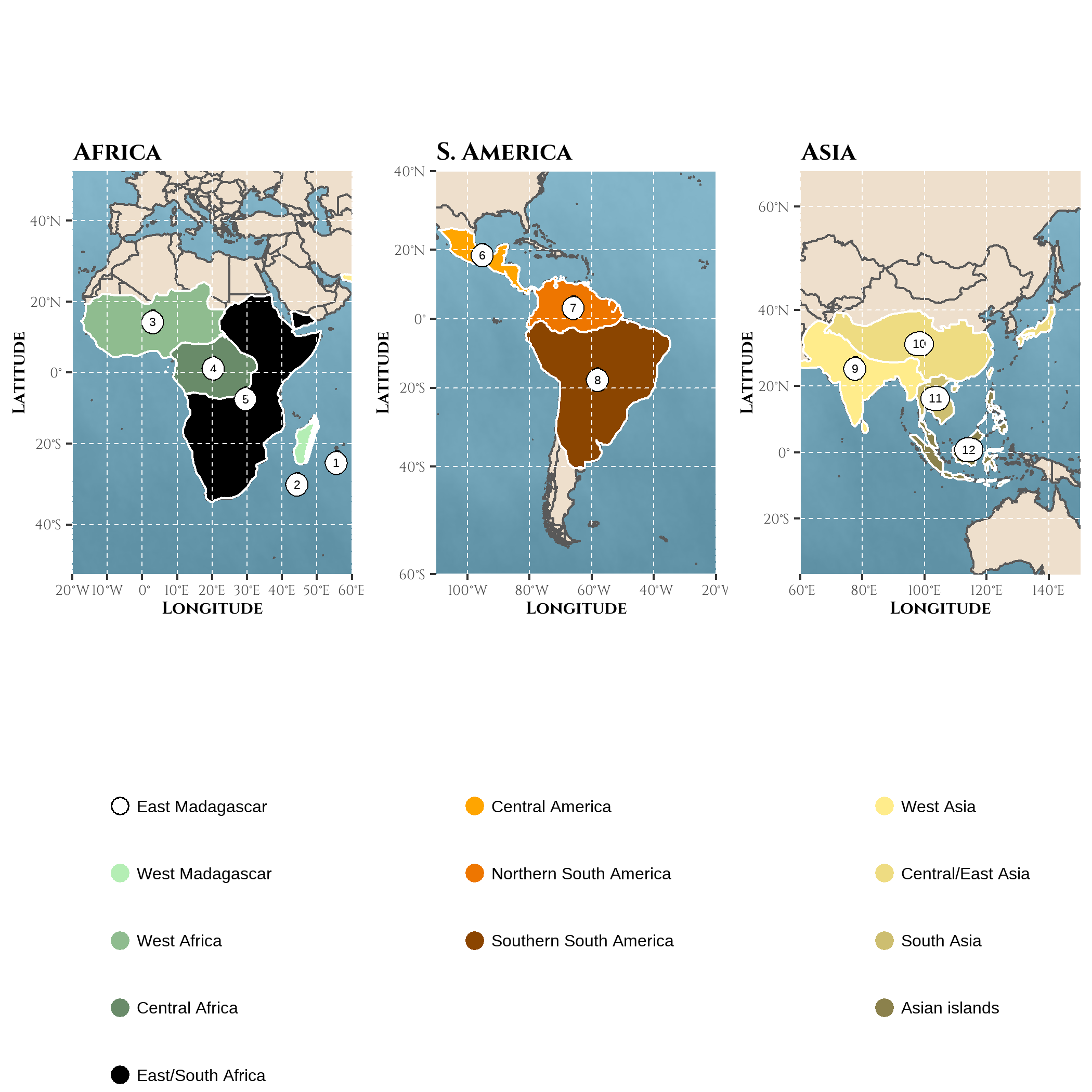 Figure 1: Biogeographic areas used for reconstructing the history of sympatry in frugivorous primates represented on the Mercator projection of the world | Areas were defined as a combination of geographic and environmental criteria relative to the primate taxonomy following results from Kamilar (2009): (1) East Madagascar (2) West Madagascar (3) West Africa (4) Central Africa (5) East/South Africa (6) Central America (7) North South-America (8) South South-America (9) West Asia (10) Central/East Asia (11) South Asia (12) Asian peninsula and islands. Note that northern Africa and southern Europe were discarded because Macaca sylvanus was not considered.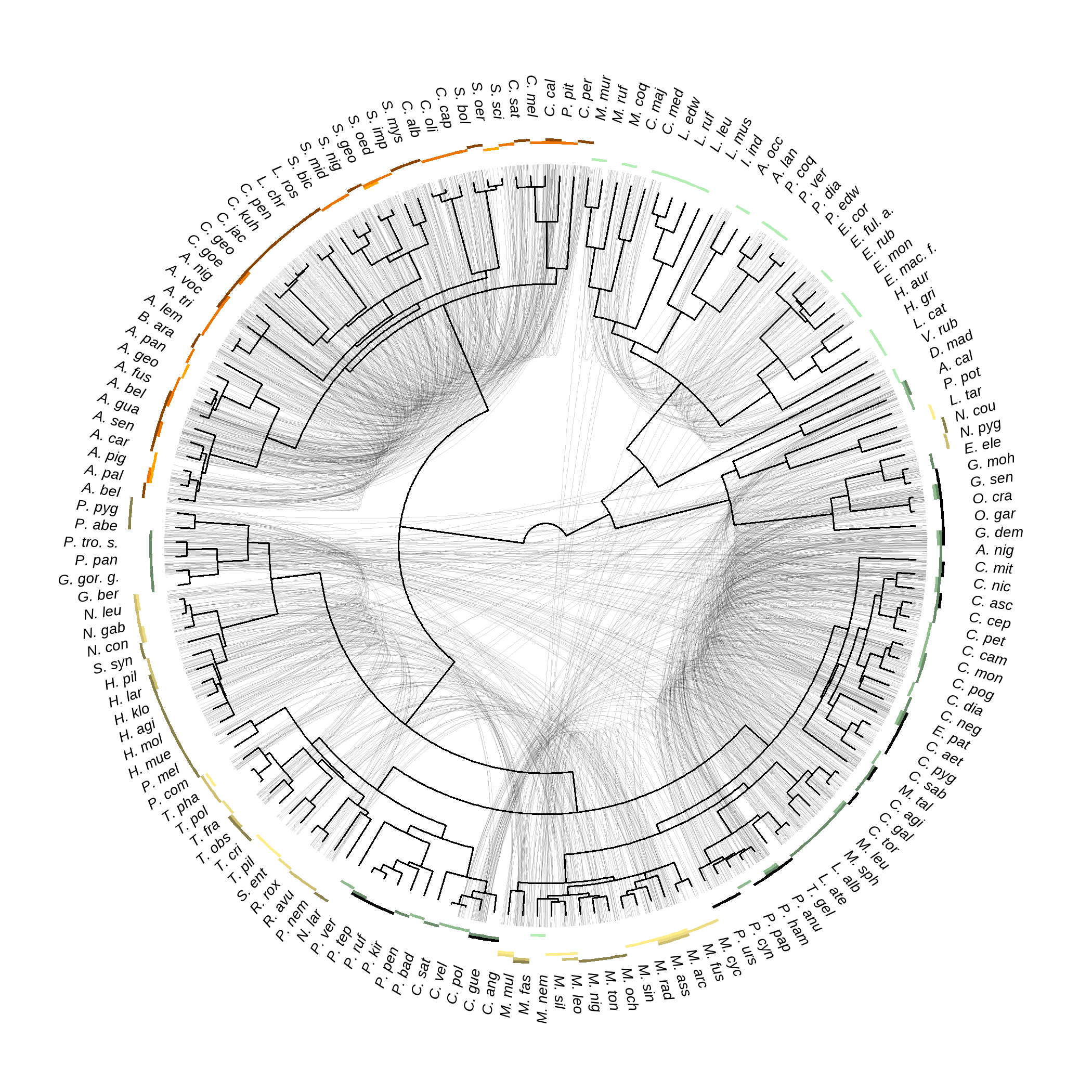 Figure 2: The  of species sympatry varies across the primate phylogeny | Primate phylogeny from the consensus tree of the 10kTrees project is depicted in the center, together with abbreviated species names. The corresponding non-abbreviated names can be found using Supplementary Figure . Sympatric frugivorous (based on a frugivory threshold of 20% and folivory threshold of 40%) species are linked by light grey lines. The  areas occupied by a species are depicted by coloured rectangles. Presence was assessed given an overlap between the species range and the  area of 10%.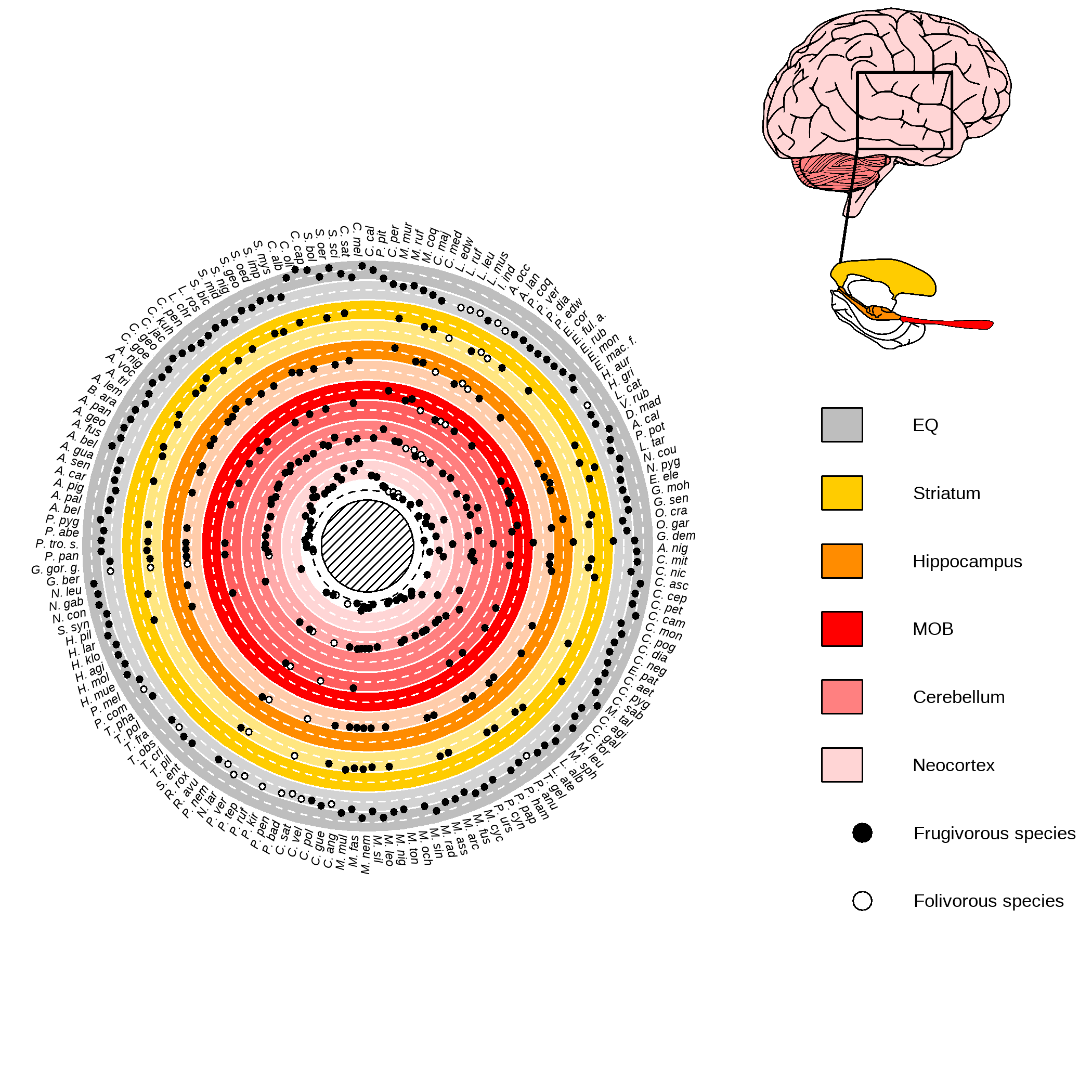 Figure 3: Variations in relative brain  among extant frugivorous primates | (Left) Circular plot of the sizes of the different brain  Colours indicate the rows for the different brain . The darker background emphasises when values are above average, while the lighter background emphasises when values are below average. The mean value (after scaling and based on one random sampling among possible values but see Supplementary Figure S3 for  of measure variability) for the Encephalization Quotient (EQ) or relative size of brain , when available, is depicted by a plain circle for frugivorous species. The frugivorous threshold was fixed  20% and the folivory threshold  40%. (Right) The different studied brain  (human brain as an illustration). In short, the MOB is involved in immediate olfactory information processing, the neocortex and the cerebellum support working memory and memory consolidation of immediate sensory information processing (Wiltgen et al. 2004; Koziol et al. 2014; Sokolov, Miall, and Ivry 2017), and the hippocampus supports working memory and long-term  memory (Burgess, Maguire, and O’Keefe 2002). The striatum is involved in social information processing (Báez-Mendoza and Schultz 2013).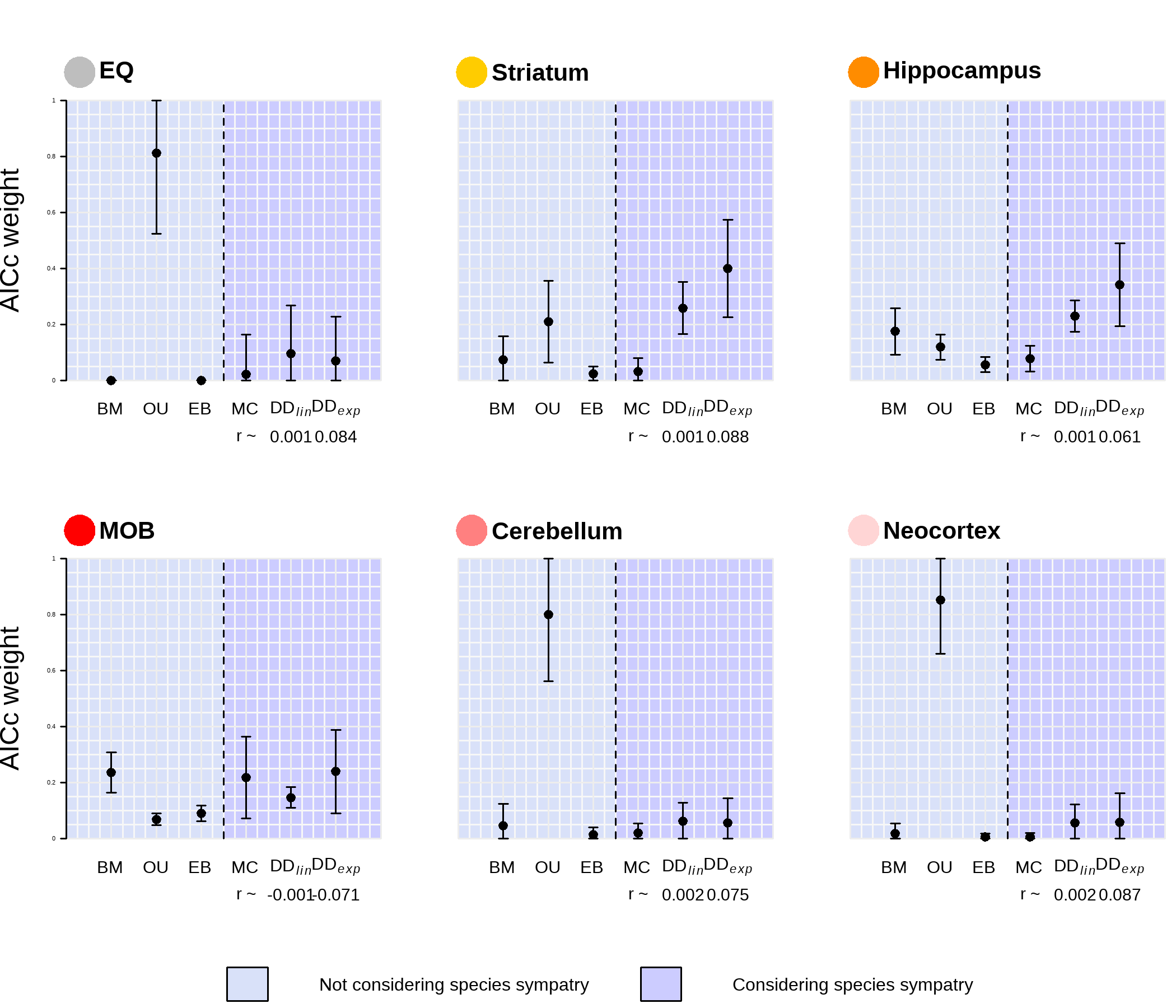 Figure 4: The evolution of the hippocampus and striatum in frugivorous primates are best fitted by models of trait evolution considering species sympatry | Plotted is the AICc weight, a measure of relative support for a given model, for models not considering species sympatry (BM, OU, EB) or considering species sympatry (MC, DD, DD). The points represent the average AICc weight obtained (when considering the six models from the same run), while the vertical bars indicate the standard deviation given all tested conditions (see Phylogenetic models of trait evolution: does species sympatry shape brain size evolution?).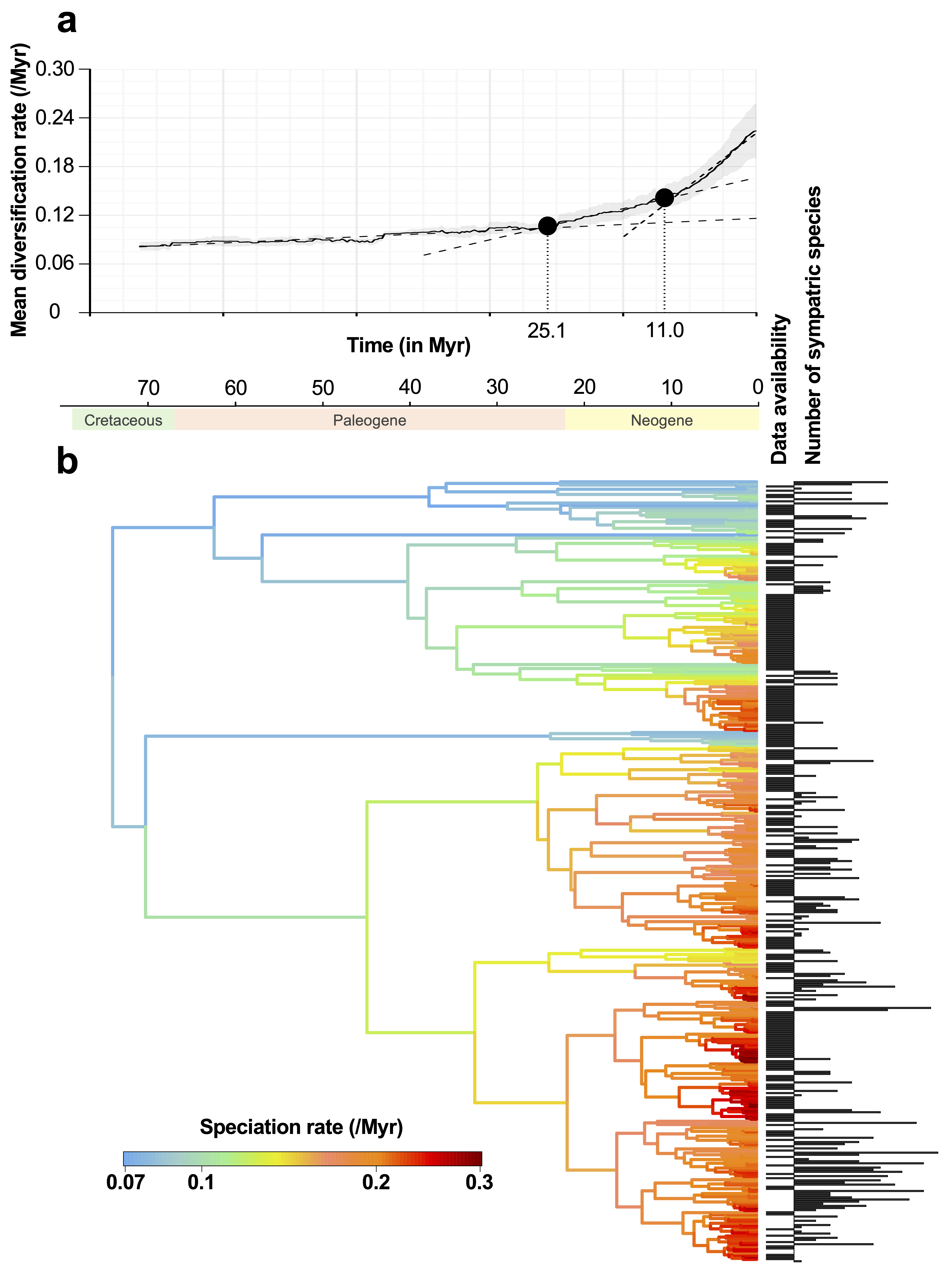 Figure 5: Species sympatry in primates is negatively associated with species diversification | a) Net diversification rate over time in the primate taxon. The average diversification rate estimated based on an assumed sampling fraction of primate species ranging from 60 to 95% (at a step of 10%; then 5% from 90%) is depicted by the plain line. The grey background depicts the standard deviation. The two breakpoints, depicted by the plain dots and the vertical dotted bars, were estimated based on a three-linear regression segmentation using the strucchange package [Zeileis et al. (2002); Zeileis et al. (2003); Zeileis (2006); see the vignette package for statistical details]. The three fitted regressions are displayed by the dashed lines. The choice of two breakpoints was first assessed by choosing the number of breakpoints  the Bayesian Information Criterion. b) The branches of the primate phylogenetic trees are colored according to their speciation rates estimated using ClaDS2: red colors indicate lineages that speciate frequently, whereas blue colors indicate lineages that rarely speciate. At the tips of the tree, we reported for each extant species whether we had data on its biogeography (column ‘Data availability’) and if so, we indicated the number of sympatric species it has. Using PGLS, we found a significant relationship between lineage-specific diversification rates and numbers of sympatric species at present.ReferencesArbour,  H., and  E. Santana. 2017.  Evolution 711600–1613. Aristide,  Dos Reis,  C Machado,  Lima,  T Lopes, and S Perez. 2016. Brain  in the  of  Proceedings of the National Academy of Sciences 1132158–.Ashton,  J.,  Kennedy, and  N. Radford. 2020.  Nature Communications 111–9. Avarguès-Weber, A., E. H. Dawson, and L. Chittka. 2013.  2901–11.Báez-Mendoza,  and  Schultz. 2013.  Frontiers in Neuroscience 7233. Barton,  A., and  H. Harvey. 2000.  Nature 4051055–Benson-Amram,  Dantzer,  Stricker,  M. Swanson, and  E. Holekamp. 2016.  Proceedings of the National Academy of Sciences of the United States of America 1132532–Blomberg,  P.,  Garland, and  R. Ives. 2003.  Evolution 57717–Blomberg,  P.,  I. Rathnayake, and  M. Moreau. 2020.  American Naturalist 195145–Bollback,  P. 2006.  BMC Bioinformatics 71–7. Burgess,  A. Maguire, and  O’Keefe. 2002.  Neuron 35625–Burnham,  P., and  R. Anderson. 2002. Model selection and multimodel inference: A practical Information-theoretic approach. Second. New York.Byrne,  W. 2000.  Cognitive Science 24543– 2018.  Oxford University Press Oxford.Campera,  Balestri,  Chimienti,  Nijman,  Nekaris, and  Donati. 2019. Temporal  the  and  Behavioral Ecology and Sociobiology 731–12.Carroll, . 1871. Through the looking glass. Macmillan London U.K.Clutton‐Brock, T. H., and  H. Harvey. 1980.  Journal of Zoology 190309–Condamine,  L.,  Rolland, and  Morlon. 2019.  Ecology Letters 221900–1912. de Almeida Rocha, Pinto, Boubli, and Viveiros Grelle. 2015.  PLoS ONE 10e0145699. Deane,  S C Nargolwalla,  Kordos, and  R Begun. 2013. New  for  and  in  and  from  Journal of 65704–.Deaner,  O.,  L. Nunn, and  P. van Schaik. 2000.  Brain, Behavior and Evolution 5544–52. DeCasien,  R., and  P. Higham. 2019.  Nature Ecology and Evolution 31483–DeCasien,  R.,  A. Williams, and  P. Higham. 2017.  Nature Ecology and Evolution 11–7. Drury,  P.,  Clavel,  Manceau, and  Morlon. 2016.  Systematic Biology 65700–710. Drury,  P.,  C. Cowen, and  F. Grether. 2020.  Proceedings of the National Academy of Sciences of the United States of America 11712923–Drury,  P.,  A. Tobias,  J. Burns,  A. Mason,  J. Shultz, and  Morlon. 2018.  PLoS Biology 16e2003563. Dunbar,  I. M., and  Shultz. 2007.  Science 3171344– 2017.  Philosophical Transactions of the Royal Society B: Biological Sciences 37220160244. Dunlap,  S.,  E. Nielsen,  Dornhaus, and  R. Papaj. 2016.  Current Biology 261195–Estrada,  A. Garber,  B. Rylands,  Roos,  Fernandez-Duque,  Fiore, K. Anne-Isola Nekaris,  2017.  Science Advances 3e1600946. Gómez-Robles,  D. Hopkins, and  C. Sherwood. 2014.  Nature Communications 5Gonda,  Herczeg, and  Merilä. 2013.  Ecology and Evolution 32751–González-Forero,  and  Gardner. 2018.  Nature 557554–Goodale,  Beauchamp,  D. Magrath,  C. Nieh, and  D. Ruxton. 2010.  Trends in Ecology and Evolution 25354–Grueter,  C. 2015.  American Journal of Primatology 77418–Hadfield,  Journal of Statistical Software 331–22.Havmøller,  W., J.  Loftus,  W. Havmøller,  E. Alavi,  Caillaud,  N. Grote,  T. Hirsch,  L. Tórrez-Herrera,  Kays, and  C. Crofoot. 2021.  Biotropica 531685–Healy,  D., and  Rowe. 2007.  Proceedings of the Royal Society B: Biological Sciences 274453–Henke-von der Malsburg,  M Kappeler, and  Fichtel. 2020. Linking  and : Does  Behavioral Ecology and Sociobiology 741–26.Herrmann,  Call,  Hernández-Lloreda,  Hare, and  Tomasello. 2007.  Science 3171360–Heymann,  W and  M. Buchanan-Smith. 2000.  Biological Reviews 75169–Heymann,  W and S Hsia. 2015. Unlike fellows–a review of primate–non-primate associations Biological Reviews 90142–.Ho,  and  Ane. 2014. A  for  and  Systematic Biology 63:397–408.Isler,  and  P. van Schaik. 2009.  Journal of Human Evolution 57392–400. IUCN. 2021.  Downloaded on the 19/01/2021.Janmaat,  R. L.,  Boesch,  Byrne,  A. Chapman,  B. Goné Bi,  S. Head,  M. Robbins,  W. Wrangham, and  Polansky. 2016.  American Journal of Primatology 78626–Janmaat,  R. L.,  A. Chapman, R. Meijer, and  Zuberbühler. 2012.  Animal Cognition 1583–96. Janmaat,  R. L.,  de Guinea,  Collet,  W. Byrne,  Robira,  van Loon,  Jang,  iScience 24Johnson,  van der Meer, and A.  Redish. 2007.  Current Opinion in Neurobiology 17692–Kamilar,  American Journal of Physical Anthropology 139382–Kamilar,  M., and  A. Ledogar. 2011. Species  in  American Journal of Physical Anthropology 144131–.Kashetsky,  Avgar, and  Dukas. 2021.  Frontiers in Ecology and Evolution 0633. Koziol,  F.,  Budding,  Andreasen,  D’Arrigo,  Bulgheroni,  Imamizu,  Ito,  2014.  Cerebellum 13151–Logan,  J.,  Avin,  Boogert,  Buskell,  R. Cross,  Currie,  Jelbert,  2018.  Comparative Cognition and Behavior Reviews 1355–90. Losin,  P. Drury,  S. Peiman,  Storch, and  F. Grether. 2016.  Ecology Letters 19260–MacLean,  L Hare,  L Nunn,  Addessi,  Amici,  C Anderson,  Aureli,  2014. The  of  Proceedings of the National Academy of Sciences 111E2140–.Maliet,  Hartig, and  Morlon. 2019. Maliet,  and  Morlon. 2021. Fast and accurate estimation of species-specific diversification rates using data augmentation Systematic Biology 10.1093/sysbio/syab055 2016. Stochastic mapping under biogeographical models PhyloWiki BioGeoBEARS.Melchionna, M., A. Mondanaro, C. Serio, S. Castiglione, M. Di Febbraro, L. Rook, J. A. F. Diniz-Filho,  2020. Macroevolutionary trends of brain mass in Primates Biological Journal of the Linnean Society 12914–25. Merceron,  Scott,  S Scott,  Geraads,  Spassov, and  S Ungar. 2009. Folivory or  for , an  from the  of  Journal of 57732–.Milham,  P Ai,  Koo,  Xu,  Amiez,  Balezeau,  G Baxter,  2018. An open resource for non-human primate imaging Neuron 10061–74.Milton, . 1981. Distribution  of  as an  to  American Anthropologist 83534–Minot,  O. 1981.  The Journal of Animal Ecology 50375. Modolo,  Salzburger, and  D. Martin. 2005.  Proceedings of the National Academy of Sciences of the United States of America 1027392–Morlon, H E Lewitus,  Condamine, M Manceau, J Clavel, and J Drury. 2016.  Methods in Ecology and Evolution 7:589–Navarrete,  F.,  L. A. Blezer,  Pagnotta,  S. M. De Viet,  S. Todorov,  Lindenfors,  N. Laland, and  M. Reader. 2018.  Brain, Behavior and Evolution 91109–Navarrete,  F.,  P. van Schaik, and  Isler. 2011.  Nature 48091–93. Nuismer,  L., and  J. Harmon. 2015.  Ecology Letters 1817–27. Olupot,  M. Waser, and  A. Chapman. 1998.  International Journal of Primatology 19339–Pavoine,  B. Bonsall, T.  Davies, and  Masi. 2019.  Ecology and Evolution 9914–Pearce,  Carbone,  Cowlishaw, and  J. B. Isaac. 2013.  Proceedings of the Royal Society B: Biological Sciences 28020122122. Pennell,  Eastman,  Slater,  Brown,  Uyeda,  Fitzjohn,  Alfaro, and  Harmon. 2014. Geiger .0: An  of  for  to  Bioinformatics 30:2216–.Pepperberg,  M. 2002. Allospecific referential speech acquisition in grey parrots (Psittacus erithacus): Evidence for multiple levels of avian vocal imitation Imitation in Animals and Artifacts 109–.Persson, Sauciuc, and Madsen. 2018.  Primates 5919–29. Pigot,  L., and  A. Tobias. 2013.  Ecology Letters 16330–Porter,  M. 2001.  American Journal of Primatology 54143–Powell,  E.,  A. Barton, and  E. Street. 2019.  Proceedings of the Royal Society B: Biological Sciences 28620191608. Powell,  E.,  Isler, and  A. Barton. 2017.  Proceedings of the Royal Society B: Biological Sciences 28420171765. Price,  D., and  Kirkpatrick. 2009.  Proceedings of the Royal Society B: Biological Sciences 2761429–R Core Team. 2020.  R Foundation for Statistical ComputingRabosky,  L., and  J. Lovette. 2008.  Proceedings of the Royal Society B: Biological Sciences 2752363–Rafacz,  and  J. Templeton. 2003.  Ethology 109951–Ramdarshan,  Merceron, and  Marivaux. 2012. Spatial and  of : Evidence from  American Journal of Physical Anthropology 147201–.Reader,  M., and  N. Laland. 2002.  Proceedings of the National Academy of Sciences of the United States of America 994436–Revell,  J. 2012. Phytools: An r  for  Methods in Ecology and Evolution 3:217–.Robira,  Benhamou,  Masi,  Llaurens, and  Riotte-Lambert. 2021. Foraging efficiency in temporally predictable environments: Is a long-term temporal memory really advantageous Royal Society Open Science.Rosati,  G. 2017.  Trends in Cognitive Sciences 21691–702. Sayol,  Lapiedra,  Ducatez, and  Sol. 2019.  Evolution 732085–Schilder,  M Petry, and  R Hof. 2020. Evolutionary  Journal of Comparative Neurology 5283143–.Schreier,  M H Harcourt,  A Coppeto, and  F Somi. 2009. Interspecific  and  in : A  Biotropica 41283–.Shultz,  and  I. M. Dunbar. 2006.  Biology Letters 2505–Slater,  Harmon, D Wegmann, P Joyce,  Revell, and  Alfaro. 2012. Fitting  to  Evolution 66:752–.Smaers,  B S Rothman,  R Hudson,  M Balanoff,  Beatty,  Dechmann,  de Vries,  2021. The  Science Advances 7eabe2101.Sokolov,  A., R.  Miall, and  B. Ivry. 2017.  Trends in Cognitive Sciences 21313–Sol,  Székely,  Liker, and  Lefebvre. 2007.  Proceedings of the Royal Society B: Biological Sciences 274763–Springer,  S W Meredith,  Gatesy,  A Emerling,  Park,  L Rabosky,  Stadler,  2012. Macroevolutionary  and  of  from a  PloS  7e49521.Todorov,  S.,  Weisbecker,  Gilissen,  Zilles, and  A. De Sousa. 2019.  Proceedings of the Royal Society B: Biological Sciences 28620191712. Tomasello, . 2019. The cultural origins of human cognition. Harvard university press.Trapanese,  Robira,  Tonachella,  Di Gristina,  Meunier, and  Masi. 2019. Where and what? Frugivory is associated with more efficient foraging in three semi-free ranging primate species Royal Society Open Science 6181722.  Schaik,  P.,  Triki,  Bshary, and  A. Heldstab. 2021.  Brain, Behavior and Evolution 961–12. Weir,  T., and  Mursleen. 2013.  Evolution 67403–Whiten,  and  P. van Schaik. 2007.  Philosophical Transactions of the Royal Society B: Biological Sciences 362603–Willems,  P.,  Hellriegel, and  P. van Schaik. 2013.  Proceedings of the Royal Society B: Biological Sciences 28020130081. Wilson, . 1991. From molecular evolution to body and brain evolutionPerspectives on : From  to  J. Wiley & Sons.Wiltgen,  J.,  A. M. Brown,  E. Talton, and  J. Silva. 2004.  Neuron 44101–Wisniewski,  L T Lloyd, and  J Slater. 2022. Extant  to  at  Proceedings of the Royal Society B 28920212535.Est.Est.CI2.5%CI2.5%CI97.5%tp-valueEQ (log) (N=127)Intercept-0.17-0.17-0.53-0.530.220.20--% of overlapped range0.020.02-0.08-0.080.130.050.410.68Number of sympatric frugivores (sqrt)0.020.02-0.02-0.020.050.021.030.31Lambda0.980.980.940.941.00Hippocampus (/body mass, log) (N=50)Intercept-0.92-0.92-1.95-1.950.050.53--% of overlapped range-0.39-0.39-0.76-0.76-0.010.20-1.940.06Number of sympatric frugivores (sqrt)0.080.08-0.06-0.060.200.071.210.23Lambda0.990.990.920.921.00Neocortex (/body mass, log) (N=56)Intercept2.072.071.311.312.860.41--% of overlapped range-0.23-0.23-0.54-0.540.110.16-1.460.15Number of sympatric frugivores (sqrt)0.020.02-0.08-0.080.130.050.480.63Lambda0.990.910.911.00Cerebellum (/body mass, log) (N=57)Intercept0.60-0.151.350.39--% of overlapped range-0.08-0.320.170.12-0.70.49Number of sympatric frugivores (sqrt)-0.01-0.10.070.04-0.340.74Lambda1.000.961.00Striatum (/body mass, log) (N=50)Intercept-0.36-1.180.440.44--% of overlapped range-0.40-0.77-0.040.18-2.260.03Number of sympatric frugivores (sqrt)0.03-0.080.150.060.610.54Lambda0.980.851.00MOB (/body mass, log) (N=31)Intercept-2.76-4.61-0.931.00--% of overlapped range-1.20-2.650.350.80-1.490.15Number of sympatric frugivores (sqrt)0.21-0.180.560.191.120.27Lambda1.001e-071.00Est.HDP2.5%HDP97.5%Eff. pMCMCDiversification EQ (N=148)Intercept0.120.080.16900.00-EQ (log)0.02-7.91e-030.05789.250.15Lambda0.830.760.9Diversification Hippocampus (N=61)Intercept0.130.090.18900.00-Hippocampus (/body mass, log)9.10e-03-9.48e-030.03900.000.34Lambda0.730.60.85Diversification Neocortex (N=67)Intercept0.10.040.17991.53-Neocortex (/body mass, log)7.26e-03-0.020.03900.000.56Lambda0.740.60.86Diversification Cerebellum (N=68)Intercept0.120.070.16900.00-Cerebellum (/body mass, log)3.94e-03-0.020.03989.210.76Lambda0.740.60.86Diversification Striatum (N=61)Intercept0.120.080.17900.00-Striatum (/body mass, log)9.11e-03-0.010.03900.000.44Lambda0.730.590.85Diversification MOB (N=37)Intercept0.110.050.17900.00-MOB (/body mass, log)-4.79e-03-0.020.01900.000.59Lambda0.650.460.83Est.CI2.5%CI97.5%tp-valueDiversification (N=128)Intercept0.150.100.20.03--% of overlapped range-5.40e-03-0.029.35e-038.14e-03-0.660.51Number of sympatric frugivores (sqrt)-5.04e-03-0.011.34e-042.56e-03-1.970.05Lambda0.960.890.99